Цель проводимых мероприятий: повышение психологической компетентности участников образовательных отношений; создание положительного психологического климата в ДОУ.В группах была создана эмоционально насыщенная атмосфера между взрослыми и воспитанниками.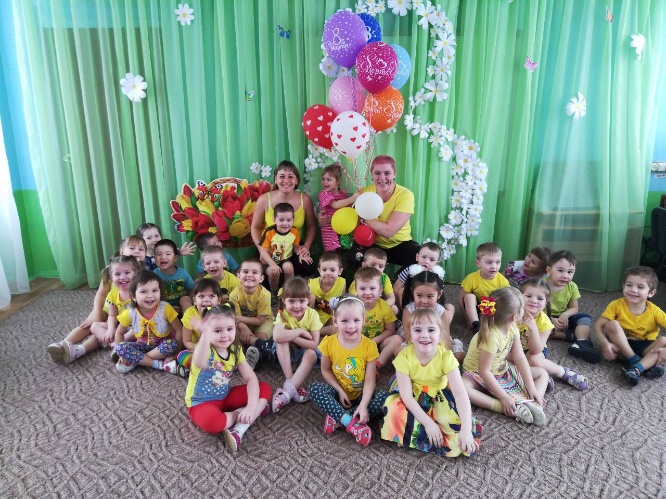 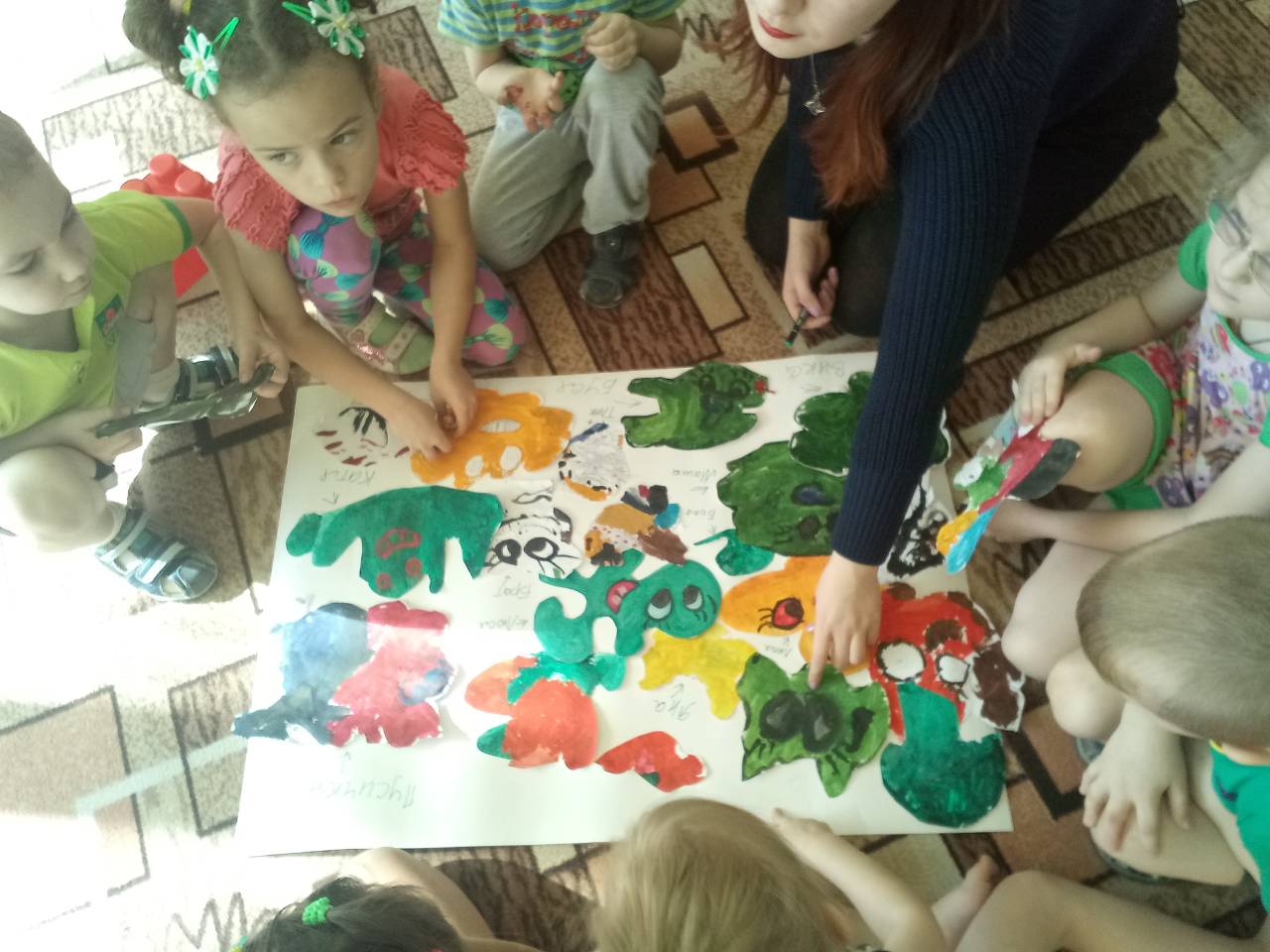 